TOREK, 15. 12. Dragi učenec!V tabeli boš našel povezave razlage snovi in svoje naloge, ki so podčrtane. Naloge pa bodo potem starši fotografirali in jih poslali po e-pošti.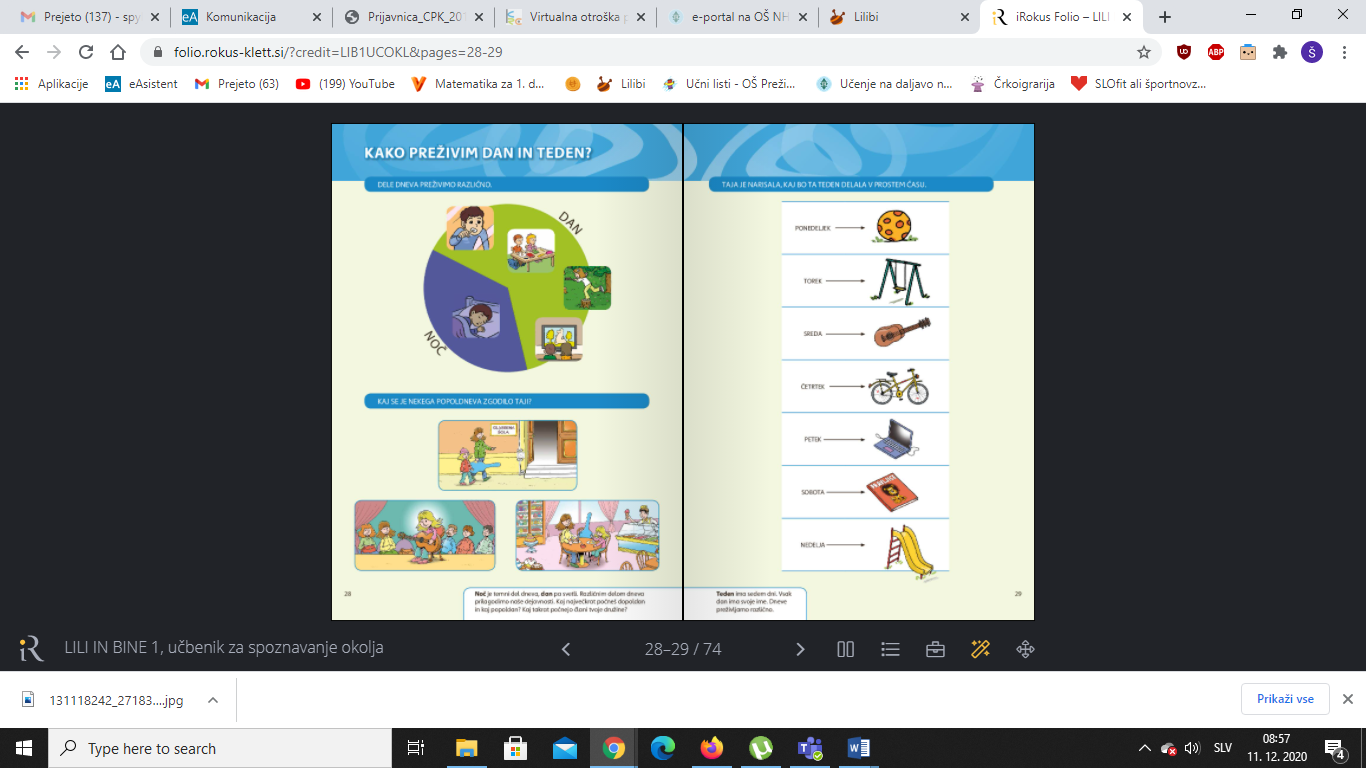 PREDMETNAVODILAOPOMBESLJMALE TISKANE ČRKEMala tiskana cOdpri učbenik na strani 29.Vleci s prstom po veliki in mali tiskani črki.Oglej si sličice in povej živali ter predmete.Oglej si posnetek:https://www.youtube.com/watch?v=tylEY3-lIacin pri posnetku sodeluj s prsti.Odpri zvezek. Starši naj ti napišejo prvo malo tiskano c (tako kot je na sliki levo), ti pa vadi zapis male tiskane črke v do konca vrstice.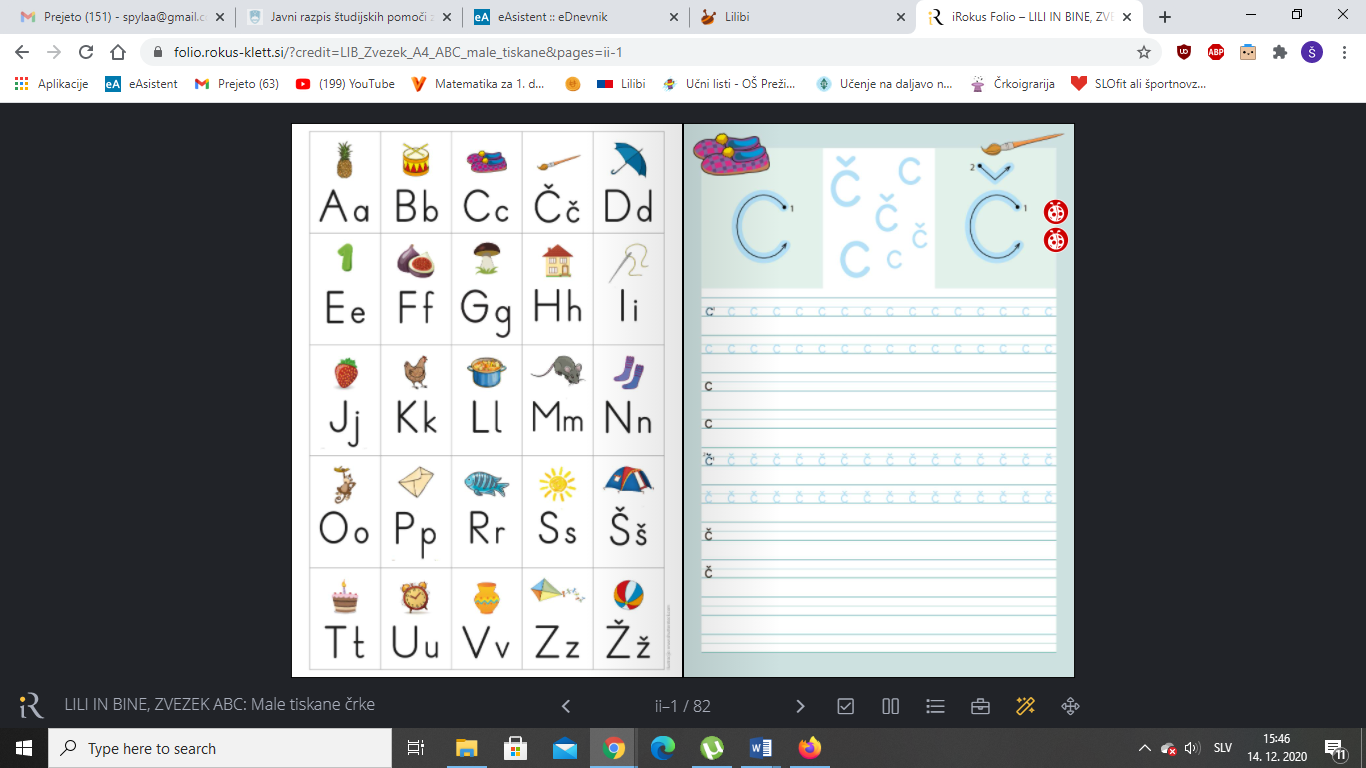 Fotografijo opravljenega dela starši pošljejo po e-pošti.MATRAČUNANJE DO 6Na mizo prinesi 5 igrač.Dodaj še eno igračo (+1). Sestavi račun: 5 +1 = ?Koliko igrač imaš na mizi?Odpri delovni zvezek na strani 77Pri prvi nalogi pobarvaj kvadratke tako kot kaže prvi primer (ker je račun 3+3 so trije rdeči kvadratki in trije modri).Seštej kvadratke in napiši rezultat.Pr ostalih računih barvaj na enak način.Pri drugi nalogi reši račune, pomagaj si z risanjem pikic in jih seštej.Fotografijo opravljenega dela starši pošljejo po e-pošti.LUMNaredimo nevidno  vidno sliko. 
Z belo voščenko nariši preprost motiv – snežak, novoletna jelka, darilo ali kaj podobnega v zvezi z božično novoletnimi prazniki.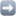 
Nato pa z zelo razredčeno modro barvo prebarvaj z debelim čopičem, lahko tudi s koščkom gobice. In tako se ti  prej nevidna slika pokazala. 
Tako nastalo sliko posušimo, nato pa obrežemo in prilepimo na osnovo za voščilnico.Voščilnico lahko podariš komurkoli  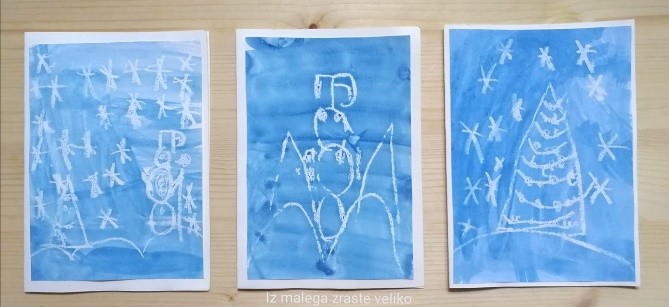 Fotografijo opravljenega dela starši pošljejo po e-pošti do konca tedna.ŠPOKer je zunaj napovedano suho vreme, se z družino odpravi ven na dolg sprehod  